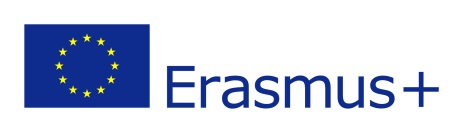 Project: «The Future Begins Today!»EVALUATION for tutors from PolandCroatia 21.10.19 – 25.10.19The final results1. White Hat (data and information)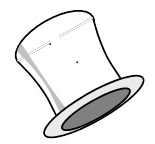 As for data and information about training in Estonia, our partners mentioned the following events:accreditation
- greeting ceremony
- Bread Festival
- integration classes
- learning folk dance
- walk around the area and visit Popovac
- getting to know the Baranja region - a trip
- karaoke, integration fun
- planting friendly trees,
- creative, sport, animation and music activities,
- movie rehearsal
- recording a movie, making an interest club poster,
- trip to Zagreb - learning about history, curiosities, culture2. Red Hat (feelings and emotions)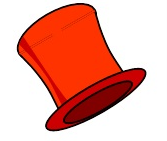 As for feelings and emotions during the meeting were the following:- joy, happiness - karaoke fun, noticing the joy of your students;
- satisfaction - getting to know the region, trips, tasting Croatian dishes,
- surprise - many dishes from Croatia taste like our Polish,
- admiration - great organization of the program, work, engagement of teachers and employees despite the strike,
- exhaustion – traveling,
- anxiety - illness of one of the students,3.  Yellow Hat (benefits and positive view)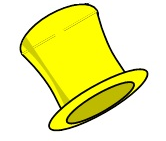 Benefits and positive view:- a program closely related to the topic of mobility,
- a lot of interesting activities to use with students,
- a guide that facilitated the preparation of our students for classes,
- kindness, warmth, hospitality from the Popovac community, parents, teachers, employees, students; 
- variety of activities,
- we discovered the talents of our students - boys danced for the first time, they don't want to do it in our school;- helping our students by students from other countries, their openness and kindness4.   Black Hat (critical judgment)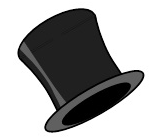 As for critics there were some things:- unnecessary teacher discussions, when the children are waiting, decisions on the film should be made before the rehearsal (the fault of the Polish coordinator);5.  Green Hat (creative thinking and new ideas)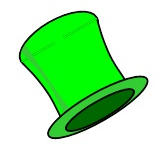 - recording of the third part of the film in schools to save time on the next visit,
- a visit to one ethnographic museum is enough,
- allow our students greater independence;- all teachers stick to previously agreed arrangements, do not change them according to their preferences6.  Blue Hat (process control and thinking)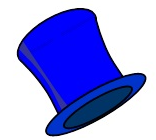 - well-organized mobility, which brought our students a lot of satisfaction, all according to plan and on time, very friendly, helpful coordinator, director, employees and teachers from Croatia; various activities that we will use in school work, giving the opportunity to discover talents; thank you friends :)